Protokół Nr 173/21z posiedzenia Zarządu Powiatu Jarocińskiegow dniu 24 września 2021 r. Termin posiedzenia Zarządu na dzień 24 września 2021 r. został ustalony przez p. Starostę. W obradach wzięło udział trzech Członków Zarządu zgodnie z listą obecności. W posiedzeniu uczestniczyli także:Jacek Jędrzejak – Skarbnik Powiatu,Ireneusz Lamprecht – Sekretarz Powiatu.Starosta p. Lidia Czechak rozpoczęła posiedzenie, witając wszystkich przybyłych. Ad. pkt. 2Starosta, przedłożyła do zatwierdzenia porządek obrad i zapytała, czy ktoś chce wnieść do niego uwagi. Zarząd w składzie Starosta, Wicestarosta oraz M. Stolecki jednogłośnie, bez uwag zatwierdził przedłożony porządek obrad. Posiedzenie Zarządu przebiegło zgodnie 
z następującym porządkiem:Otwarcie posiedzenia.Przyjęcie proponowanego porządku obrad.Przyjęcie protokołu nr 172/21 z posiedzenia Zarządu w dniu 20 września 2021 r.Rozpatrzenie pisma Zespołu Szkół Ponadpodstawowych nr 2 w Jarocinie nr ZSP-3021/7/2021 w sprawie wyrażenia zgody na indywidualne nauczania.Rozpatrzenie pisma Zespołu Szkół Ponadpodstawowych nr 2 w Jarocinie nr ZSP-3021/6/2021 w sprawie wyrażenia zgody na indywidualne nauczania.Rozpatrzenie pisma Zespołu Szkół Ponadpodstawowych nr 2 w Jarocinie nr ZSP-3021/5/2021 w sprawie wyrażenia zgody na indywidualne nauczania.Rozpatrzenie pisma Zespołu Szkół Ponadpodstawowych nr 2 w Jarocinie nr ZSP-3021/4/2021 w sprawie wyrażenia zgody na indywidualne nauczania.Rozpatrzenie pisma Zespołu Szkól Przyrodniczo - Biznesowych w Tarcach nr ZSP-B.405.1.2.2021 w sprawie wyrażenia zgody na indywidualne nauczania.Rozpatrzenie pisma Zespołu Szkól Przyrodniczo - Biznesowych w Tarcach nr ZSP-B.405.1.3.2021 w sprawie wyrażenia zgody na indywidualne nauczania.Rozpatrzenie pisma Liceum Ogólnokształcącego Nr 1 w Jarocinie nr ILO.4112.1.2021 w sprawie wyrażenia zgody na indywidualne nauczania.Zatwierdzenie arkusza organizacyjnego nr ZSS.410.18.2021 Zespołu Szkół Specjalnych w Jarocinie.Zatwierdzenie arkusza organizacyjnego nr ZSP-B.401.2.2021 Zespołu Szkół Przyrodniczo - Biznesowych w Tarcach.Rozpatrzenie pisma Referatu Organizacyjnego, Zamówień Publicznych i Inwestycji nr A-OZPI.5570.3.2021.BA w sprawie wyrażenia zgody na wykorzystanie pomieszczenia.Rozpatrzenie projektu uchwały Zarządu Powiatu Jarocińskiego w sprawie Upoważnienia dyrektora Domu Wsparcia Dziecka i Rodziny „Domostwo” w Górze. Zatwierdzenie projektu uchwały Rady Powiatu Jarocińskiego zmieniająca Uchwałę Nr XXXIV/206/20 Rady Powiatu Jarocińskiego z dnia 27 listopada 2020 r. w sprawie przekształcenia Domu Wsparcia Dziecka i Rodziny „Domostwo” w Górze w dwie odrębne placówki opiekuńczo-wychowawcze i zapewnienia wspólnej obsługi administracyjnej, finansowej, organizacyjnej oraz specjalistycznej Sprawy pozostałe.Ad. pkt. 3Starosta przedłożyła do przyjęcia protokół nr 172/21 z posiedzenia Zarządu w dniu 
20 września 2021 r. Zapytała, czy któryś z Członków Zarządu wnosi do niego zastrzeżenia lub uwagi?Zarząd nie wniósł uwag do protokołu. Jednogłośnie Zarząd w składzie Starosta, Wicestarosta oraz M. Stolecki zatwierdził jego treść.Ad. pkt. 4Zarząd w składzie Starosta, Wicestarosta oraz M. Stolecki rozpatrzył pismo Zespołu Szkół Ponadpodstawowych nr 2 w Jarocinie nr ZSP-3021/7/2021 i wyraził zgodę na indywidualne nauczania dla uczennicy klasy I l A od dnia 24.09.2021 r. do dnia 12.12.2021 r. Zgodnie z wykazem przedmiotów tygodniowy wymiar nauczania indywidualnego wynosić będzie 12 godzin. Pismo stanowi załącznik nr 1 do protokołu.Ad. pkt. 5Zarząd w składzie Starosta, Wicestarosta oraz M. Stolecki rozpatrzył pismo Zespołu Szkół Ponadpodstawowych nr 2 w Jarocinie nr ZSP-3021/6/2021 i wyraził zgodę na indywidualne nauczania dla ucznia klasy III GLR, od dnia 21.09.2021 r. do dnia 24.06.2022 r. Zgodnie z wykazem przedmiotów tygodniowy wymiar nauczania indywidualnego wynosić będzie 14 godzin.  Pismo stanowi załącznik nr 2 do protokołu.Ad. pkt. 6Zarząd w składzie Starosta, Wicestarosta oraz M. Stolecki rozpatrzył pismo Zespołu Szkół Ponadpodstawowych nr 2 w Jarocinie nr ZSP-3021/5/2021 i wyraził zgodę na indywidualne nauczania dla ucznia klasy I B gr. MZ, od dnia 21.09.2021 r. do dnia 24.06.2022 r. Zgodnie z wykazem przedmiotów tygodniowy wymiar nauczania indywidualnego wynosić będzie 12 godzin. Pismo stanowi załącznik nr 3 do protokołu.Ad. pkt. 7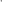 Zarząd w składzie Starosta, Wicestarosta oraz M. Stolecki rozpatrzył pismo Zespołu Szkół Ponadpodstawowych nr 2 w Jarocinie nr ZSP-3021/4/2021 i wyraził zgodę na indywidualne nauczania dla uczennicy klasy III LR, w okresie od dnia 21.09.2021 r. do dnia 24.06.2022 r. Zgodnie z wykazem przedmiotów tygodniowy wymiar nauczania indywidualnego wynosić będzie 14 godzin. Pismo stanowi załącznik nr 4 do protokołu.Ad. pkt. 8Zarząd w składzie Starosta, Wicestarosta oraz M. Stolecki rozpatrzył pismo Zespołu Szkól Przyrodniczo - Biznesowych w Tarcach nr ZSP-B.405.1.2.2021 i wyraził zgodę na indywidualne nauczania dla ucznia klasy III w zawodzie technik reklamy do końca roku szkolnego 2021/2022 w wymiarze 12 godzin tygodniowo. Pismo stanowi załącznik nr 5 do protokołu.Ad. pkt. 9Zarząd w składzie Starosta, Wicestarosta oraz M. Stolecki rozpatrzył pismo Zespołu Szkól Przyrodniczo - Biznesowych w Tarcach nr ZSP-B.405.1.3.2021 i wyraził zgodę na indywidualne nauczania dla ucznia klasy I w zawodzie technik logistyk, do końca roku szkolnego 2021/2022 w wymiarze 12 godzin tygodniowo. Pismo stanowi załącznik nr 6 do protokołu.Ad. pkt. 10Zarząd w składzie Starosta, Wicestarosta oraz M. Stolecki rozpatrzył pismo Liceum Ogólnokształcącego Nr 1 w Jarocinie nr ILO.4112.1.2021 i wyraził zgodę na indywidualne nauczania dla ucznia klasy trzeciej po gimnazjum w liczbie 13,5 godziny/tygodniowo do końca pierwszego semestru roku szkolnego 2021/2022. Pismo stanowi załącznik nr 7 do protokołu.Ad. pkt. 11Zarząd jednogłośnie w składzie Starosta, Wicestarosta oraz M. Stolecki zatwierdził arkusz organizacyjny nr ZSS.410.18.2021 Zespołu Szkół Specjalnych w Jarocinie. Pismo stanowi załącznik nr 8 do protokołu.Ad. pkt. 12Zarząd jednogłośnie w składzie Starosta, Wicestarosta oraz M. Stolecki zatwierdził arkusz organizacyjny nr ZSP-B.401.2.2021 Zespołu Szkół Przyrodniczo - Biznesowych 
w Tarcach. Pismo stanowi załącznik nr 9 do protokołu.Ad. pkt. 13Zarząd jednogłośnie w składzie Starosta, Wicestarosta oraz M. Stolecki rozpatrzył pismo Referatu Organizacyjnego, Zamówień Publicznych i Inwestycji nr A-OZPI.5570.3.2021.BA i wyraził zgodę na wykorzystanie podczas trwania Kwalifikacji wojskowej w dniach 01.10 – 10.11.2021 r. pomieszczenia nr 5 Klubu Senior +. Pismo stanowi załącznik nr 10 do protokołu.Ad. pkt. 14Starosta przedłożyła do rozpatrzenia projekt uchwały Zarządu Powiatu Jarocińskiego 
w sprawie Upoważnienia dyrektora Domu Wsparcia Dziecka i Rodziny „Domostwo” 
w Górze. Projekt uchwały stanowi załącznik nr 10 do protokołu.Zarząd jednogłośnie w składzie Starosta, Wicestarosta oraz M. Stolecki podjął uchwałę.Ad. pkt. 15Zarząd jednogłośnie w składzie Starosta, Wicestarosta oraz M. Stolecki zatwierdził projekt uchwały Rady Powiatu Jarocińskiego zmieniająca Uchwałę Nr XXXIV/206/20 Rady Powiatu Jarocińskiego z dnia 27 listopada 2020 r. w sprawie przekształcenia Domu Wsparcia Dziecka i Rodziny „Domostwo” w Górze w dwie odrębne placówki opiekuńczo-wychowawcze i zapewnienia wspólnej obsługi administracyjnej, finansowej, organizacyjnej oraz specjalistycznej. Projekt uchwały stanowi załącznik nr 11 do protokołu.Ad.pkt.16 Sprawy pozostałe.Starosta z uwagi na wyczerpanie porządku obrad zakończyła posiedzenie Zarządu 
i podziękowała wszystkim za przybycie.Protokołowała Agnieszka PrzymusińskaCzłonkowie ZarząduL. Czechak - 	    Przew. Zarządu…………………...K. Szymkowiak - Członek Zarządu…………………M. Stolecki  – 	    Członek Zarządu…………………. 